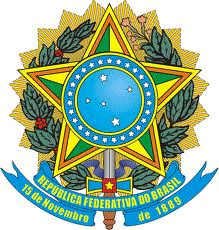 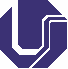 REQUERIMENTO DE CONVALIDAÇÃO DE ATIVIDADES CURRICULARES DE EXTENSÃOMediante a comprovação documental das seguintes atividades de extensão:1Possíveis exemplos: bolsista, voluntário, palestrante, membro de equipe executora, ministrante.2Para ações de extensão com comprovante, mas sem registro no SIEX, desconsiderar este campo.Venho requerer a convalidação dos componentes curriculares de extensão selecionados a seguir (selecionar até 4 componentes curriculares de extensão):Por ser verdade, firmo o presente. Nome:Matrícula:Título da Atividade de ExtensãoForma de Participação1DataRegistro SIEX2HorasCarga horária TOTAL de atividades de extensãoCarga horária TOTAL de atividades de extensãoCarga horária TOTAL de atividades de extensãoCarga horária TOTAL de atividades de extensãoComponente Curricular de ExtensãoHoras  Atividades Curriculares de Extensão: Química60  Atividades Curriculares de Extensão: Extensão I60  Atividades Curriculares de Extensão: Extensão II60  Atividades Curriculares de Extensão: Extensão III60  Atividades Curriculares de Extensão: Leite30  Atividades Curriculares de Extensão: Oratória e Processos Seletivos60 Carga horária TOTAL a ser convalidada: